جامعة الملك سعود						                                         مفردات المقرر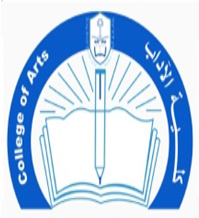 كلية الآداب                                                                                                              الفصل الدراسي: الثاني							                                        السنة الدراسية: 1434-1435هـمعلومات المحاضر:معلومات المقرر:طرق التقييم:*التأكيد على ضرورة حصول الطالبات على 80% من درجات الأعمال الفصلية قبل تاريخ الاعتذار.الخطة الأسبوعية:القـوانـيـن (تعليمات و توجيهات هامة )1-    الالتزام بحضور المحاضرة في الوقت المحدد وعدم التأخر.2-    عدم التغيب إلا بأعذار مقبولة تسلم مباشرة في المحاضرة التالية، ولن يقبل العذر بعد هذا الموعد.3-    ضرورة الالتزام بحضور الاختبارات الفصلية في موعدها، ولن يعقد اختبار بديل إلا بأعذار مقبولة من قبل إدارة الكلية، علما أن الاختبار البديل سيكون في الأسبوع الرابع عشر، وفي المقرر كاملاً.4-    اتباع السلوك المهذب أثناء المحاضرة مما يستلزم:(( خلع النظارة الشمسية ، تجنب الأحاديث الجانبية والضحك، إغلاق الهاتف الجوال ووضعه في الحقيبة ، عدم مضغ اللبان ( العلك) داخل القاعة ، الالتزام بالزي المسموح به من قبل نظام الكلية ، وعدم ارتداء العباءة داخل القاعة )).أستاذة المقرر:  آمنة شراحيليآمنة بنت علي شراحيلياسم المحاضرلا يوجدالساعات المكتبيةلا يوجدرقم المكتب ashraheli@ksu.edu.saعنوان البريدي الإلكترونيالتحرير العربي اسم المقرر103عرب رقم المقرراكساب الطالبة القدرة على الكتابة والتعبير بطريقة صحيحة خالية من الاخطاء الإملائية والأسلوبية. توصيف المقرر-تنمية الجوانب المعرفية متمثلة في القدرة على استخدام المعاجم العربية والإفادة منها. واستخدام علامات الترقيم ومعرفة أصول التحرير وأساسيات الكتابة العربية.- اكساب الطالبة المهارات المعرفية الإدراكية في استخدام المعاجم والكتابة الإملائية الصحيحة وصياغة عبارات سليمة نحواً وصرفاً وأسلوباً.نواتج التعلم (المنصوص عليها في توصيف المقرر)التحرير العربي (103عرب)  إعداد اللجنة العلمية بقسم اللغة العربية  و آدابها بكلية الآداب جامعة الملك سعودالكتب الرئيسية المراجع التكميلية (إن وجد) تاريخ التغذية الراجعة (تزويد الطالبات بالنتيجة)* تاريخ التقييم تقسيم الدرجاتالنوع  10 درجاتالواجبات وأوراق العمل 10 درجات الحضور والانضباط داخل القاعةالاسبوع الذي يلي الاختبارالاختبار الأول:1/6/1435هـالاختبار الثاني:29/6/1435هـ 20الاختبار الأول/20الاختبار الثانياختبارات فصلية 40 درجة 40 درجة 40 درجةاختبار نهائيعدد الأسابيعساعات التدريس ساعات التدريس قائمة الموضوعاتالأولالأول2 التعريف بالمقرر واختبار تحديد المستوىالثانيالثاني2رسم الهمزةالثالثالثالث2الحذف والزيادةرسم الألف اللينةالرابعالرابع2التاءان المبسوطة والمربوطةالخامسالخامس2صياغة الألفاظ واختيارها واستعمالهاالسادسالسادس2تطبيقات وأوراق عملالسابعالسابع2الاختبار الفصلي الأولالثامنالثامن2المعاجمالتاسعالتاسع2كتابة الفقرةكتابة المقالالعاشرالعاشر2كتابة التلخيص والخلاصة والتقريرالحادي عشرالحادي عشر2تطبيقات وأوراق عملالثاني عشرالثاني عشر2الاختبار الفصلي الثانيالثالث عشرالثالث عشر2كتابة الرسالة الإدارية والسيرة الذاتيةاالرابع عشراالرابع عشر2مراجعة وتطبيقات عامة